Сессия  40 – ая                Решение №339               11 декабря 2018 года О внесении изменений в решение Собрания депутатов «О бюджете муниципального образования «Звениговский муниципальный район» на 2018годи на плановый период 2019 и 2020 годов» 1. Внести в решение Собрания депутатов «О бюджете муниципального образования «Звениговский муниципальный район» на 2018 год и на плановый период 2019 и 2020 годов» от 13 декабря  2017 года № 277 (далее – решение о бюджете) следующие изменения: Часть 1 пункта 1 изложить в новой редакции:«1. Утвердить основные характеристики бюджета муниципального образования «Звениговский муниципальный район» на 2018 год:1) прогнозируемый общий объем доходов в сумме 755 757,7 тыс. рублей, в том числе межбюджетные трансферты из республиканского бюджета Республики Марий Эл 549 492,4 тыс. рублей;2) общий объем расходов в сумме 758 746,2 тыс. рублей;3) предельный размер дефицита бюджета муниципального образования «Звениговский муниципальный район» на 2018 год в сумме 2988,5 тыс. рублей.Приложения № 1,5,7,9,11,15,17,18,20 к решению о бюджете изложить в новой редакции (прилагаются).2. Настоящее решение вступает в силу после официального опубликования в газете муниципального учреждения «Редакция Звениговской районной газеты «Звениговская неделя» и размещения на сайте муниципального образования «Звениговский муниципальный район» в информационно-телекоммуникационной сети «Интернет».3. Контроль за исполнением настоящего решения возложить на Президиум Собрания депутатов.      Председатель Собрания депутатов      Звениговского муниципального района                                 Н.Н.Козлова           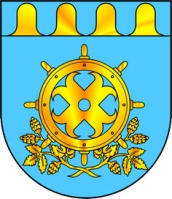 ЗВЕНИГОВСКИЙ МУНИЦИПАЛЬНЫЙ РАЙОНЖЫН КУДЫМШО СОЗЫВ ДЕПУТАТ-ВЛАКЫН ПОГЫНЫМАШЫШТСОБРАНИЕ ДЕПУТАТОВ ШЕСТОГО СОЗЫВА ЗВЕНИГОВСКОГО МУНИЦИПАЛЬНОГО РАЙОНА